～ 未知を知り、探究し、思いを綴る ～第６回 ニュース作文コンクール主催：私塾協同組合連合会、朝日小学生新聞、朝日中高生新聞協力：全日本私塾ネットワーク、愛知県私塾協同組合、静岡県私塾連盟（申請中）●趣旨　2020年度の大学入試改革では、より読解力、思考力、記述要約力が試される。模擬問題では、実社会で起こっている題材をもとに作問がされた。今以上に論理国語の要素が強くなることが予想されている。本コンクールは、子どもたちが社会の出来事に関心をもち、テーマについて探究し、作文に表現することで、未来に見据えて必要な力を育むきっかけとする。●実施要項部門　　　　　小学生の部　中学生の部の部門文字数　　　 小学生の部400字（原稿用紙1枚）　中学生の部800字（原稿用紙2枚）対象新聞　　朝日小学生新聞　朝日中高生新聞●応募方法（1）朝日小学生新聞、朝日中高生新聞（以下、新聞）から興味関心のある記事を選定する（2）新聞記事を読み、詳しく調べる（3）指定の文字数で作文を書きあげる（4）市販の原稿用紙の場合は、応募票を貼る（5）学習塾で取りまとめ、コンクール事務局に送る●表彰最優秀賞　　表彰状と図書カード　　小学生の部　中学生の部　　各1名優秀賞　　　　　　　　　　〃　　　　　　　　　〃　　　　　  〃　　　　　 各5名佳作　　　　　　　　　　　　〃　　　　　　　　　〃　　　　　 〃　　　　　  各15～30名　●募集から表彰式までの日程●コンクール参加費　◇本コンクールは、①塾に参加表明いただき、②ご応募いただくコンクールとなります。◇別途、参加申込書がございます。☆2の場合の料金体系※あさじゅくとは…朝日小学生新聞、朝日中高生新聞を購読し、提携する塾です。提携塾は、「塾内での新聞記事の使用（著作権フリー）」「天声こども語の要約配信」「入試に出題する時事問題の配信」「弊社ロゴの使用」などのコンテンツを使用することができます。購読料以外の費用は発生しません。詳細は、朝日学生新聞社（03-3545-5227）まで。●昨年の表彰式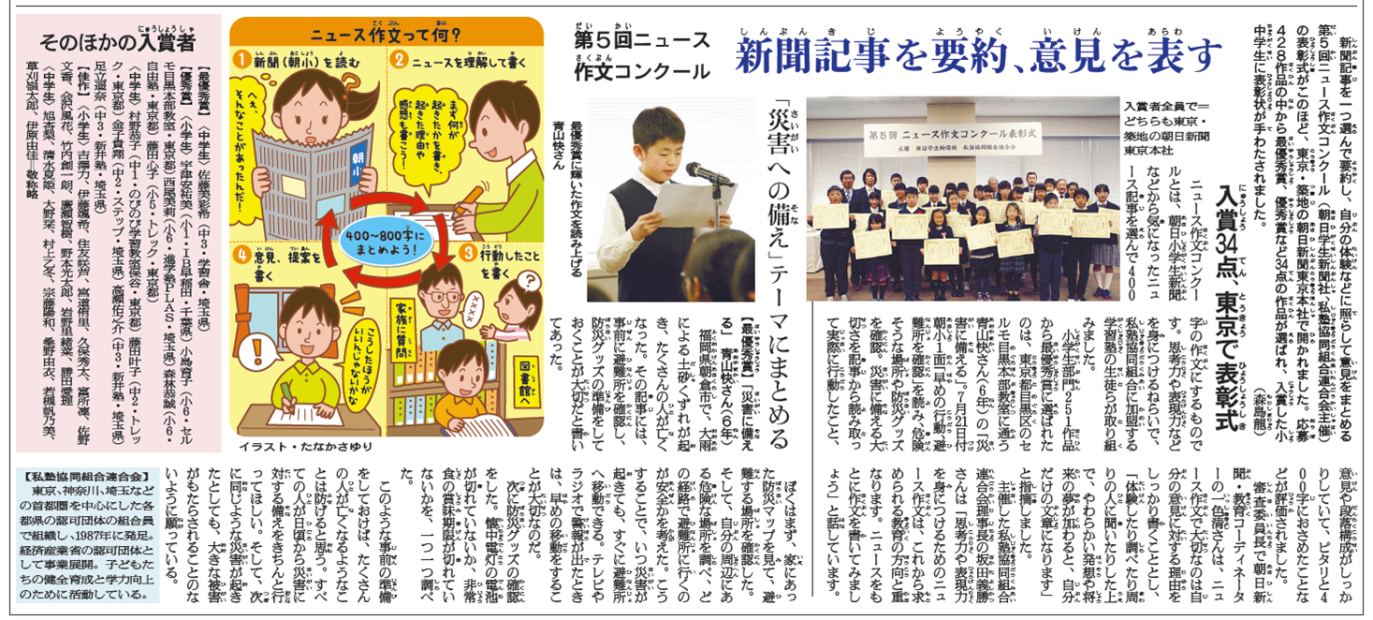 ※朝日小学生新聞2017年12月19日付●お問い合わせ先ニュース作文コンクール事務局（朝日学生新聞社内）　担当：森島、市野〒104-8433　東京都中央区築地5-3-2　朝日新聞社新館9階03-3545-5227（平日10時00分～17時30分）5月下旬～6月中旬募集期間6月25日第1次申込締切7月～10月新聞活用・作文期間11月2日作品締切11月中旬審査12月9日表彰式（東京・朝日新聞社）1あさじゅく加盟塾無料2あさじゅく非加盟塾新聞代+事務手数料2,000円2ヶ月コース7,472円3ヶ月コース10,208円4ヶ月コース12,912円①朝日小学生新聞　月ぎめ1,769円　②朝日中高生新聞　月ぎめ967円③コンクール事務手数料　2,000円　　 上記は（①+②）×購読月+③の合計①朝日小学生新聞　月ぎめ1,769円　②朝日中高生新聞　月ぎめ967円③コンクール事務手数料　2,000円　　 上記は（①+②）×購読月+③の合計